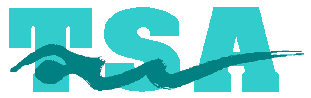 Tarheel Swimming AssociationBoard of Directors Meeting1815 Lazio LaneApex, NC 27502March 21, 2023MinutesApproved 4/18/23Call to OrderPresident Tracey Mizell called the meeting to order at 7:01 pm, meeting was held in person at Pullen Community Center.  President Tracey Mizell, Treasurer Karen O’Leary, Co-Vice Presidents Jeremy Dott & Kelly Fleming, and Secretary Jenny Smith were present.Attendance68 member teams were present.  Member teams not attending were: Brier Creek, Brookstone, Clubworx, Crabtree, Devereaux, Garner, Harmony, Heritage of Wake Forest, Highcroft, Jewish Community Center, Lakemont, Life Time Athletic Raleigh, Manchester, Oak Park, Park Village, Prestonwood, Stonebridge, Summerfield North, Walden Creek, and Wood Valley.Guest SpeakerBridgett from Grownup SwimmingApproval of the February minutesThe minutes of the February 2023 Board meetings were approved by acclamation.Treasurer’s reportInvoices were sent out last week. Credit Card transactions will include a fee of 3% plus 50 cent transaction fee, teams will need to cover the fee.Swimtopia’s season runs July 1 to June 30.  The number of swimmers for your invoice should have been pulled on July 1.  Tip for next billing cycle - Reject the registration for swimmers that should not be included in your swimmer count.  Clinics CommitteeTracey noted that a meeting will be set up to start working on dates and locations for clinics.Championship CommitteeConfirmed July 22 & 23.  Kelly will send out a poll for committee meeting dates. The first decision that needs to be made is who will be swimming on each day.Rule ChangesVoting occurred for the following rule changes:Section 101.1 Breaststroke .2 STROKE – After the start and after each turn when the swimmer leaves the wall, the body shall be kept on the breast. It is not permitted to roll onto the back at any time except at the turn after the touch of the wall where it is permissible to turn in any manner as long as the body is on the breast when leaving the wall. Throughout the race the stroke cycle must be one arm stroke and one leg kick in that order. All movements of the arms shall be simultaneous without alternating movement. (Note – there were no changes to the remainder of section 101.1.2.)**Approved by acclamation..3 KICK – After the start and each turn, at any time prior to the first breaststroke kick, a single butterfly kick is permitted. Following which, all movements of the legs shall be simultaneous without alternating movement. The feet must be turned outwards during the propulsive part of the kick. Scissors, alternating movements, or downward butterfly kicks are not permitted except as provided herein. Breaking the surface of the water with the feet is allowed unless followed by a downward butterfly kick.**Approved by acclamation..4 TURNS AND FINISH – At each turn and at the finish of the race, the touch shall be made with both hands simultaneously at, above, or below the water level. At the last stroke before the turn and at the finish, an arm stroke not followed by a leg kick is permitted. The head may be submerged after the last arm pull prior to the touch, provided it breaks the surface of the water at some point during the last complete or incomplete cycle preceding the touch.**Approved by acclamation.Section 101.2 Butterfly.2 STROKE – After the start and after each turn, the swimmer's shoulders must be at or past the vertical toward the breast. The swimmer is permitted one or more leg kicks, but only one arm pull under water, which must bring the swimmer to the surface. It shall be permissible for a swimmer to be completely submerged for a distance of not more than 15 meters (16.4 yards) after the start and after each turn. By that point, the head must have broken the surface. The swimmer must remain on the surface until the next turn or finish. From the beginning of the first arm pull, the body shall be kept on the breast except at the turn after the touch of the wall where it is permissible to turn in any manner as long as the body is on the breast when leaving the wall. Both arms must be brought forward simultaneously over the water and brought back simultaneously under the water throughout the race.**Approved by acclamation.Section 101.3 Backstroke.3 TURNS – Upon completion of each length, some part of the swimmer must touch the wall. During the turn the shoulders may be turned past the vertical toward the breast, after which a single arm pull, or a simultaneous double arm pull may be used to initiate the turn. No additional arm pulls may be started; however, kicking and gliding actions are permitted. The swimmer must have returned to a position on the back upon leaving the wall.**Approved by acclamation.Section 101.6 Relays.3.D Any relay team member and his/her relay team shall be disqualified from a race if a team member other than the swimmer designated to swim that leg enter the pool in the area where the race is being conducted before all swimmers of all teams have finished the race.  ​​Exception: In-water starts may be accommodated.**Approved by acclamation..G In relay races involving in-the-water starts, the team of a swimmer who has lost touch with the end of the course before his/her preceding teammate touches the wall shall be disqualified, unless the swimmer in default returns to the original starting point at the wall.**Approved by acclamation.	.H No running starts.**Approved by acclamation.Section 202.4 Awards.1 Excepting ribbons, no prizes, such as a gift certificate, discount coupon or any other award shall be given to a swimmer in consideration of that swimmer’s performance in a meet. Club awards can be given to swimmers based on performance and/or participation during the entire season only.**Approved by acclamation.Section 203.4 Entries.1 Entries for TSA Championship Meets shall be as follows:Swimmers aged 6 and under may enter no more than two individual events.Swimmers aged 7 and up may enter no more than three individual events. Each swimmer may enter two relays. TSA rules for relay swim-ups apply.**Approved by acclamation.Section 204.2 Meet Conduct.1 Once swimmers have been placed in the control of the clerk of course, coaching by a team coach may be done only from the designated coaching area unless otherwise assisting the clerk of course so long as this assistance does not delay the beginning of the race or otherwise interfere with the clerk’s abilities to perform his/her duties.  Coaches may assist swimmers with relay starts only for their leg from either starting line of the pool.**Vote failed.Part SIX – Emergency Rules (Addition to rule book).1 Create PART SIX of the rule book for Emergency Rules.2 Temporary place all V and TEMP rules in Part Six and declare them as draft rules for further development.**Approved by acclamation.Section 102.2 Entries.1 Heat sheets containing the names of swimmers for each main event must be provided to the Meet Administrator and Clerk of Course before the start of the race.  Substitutions using swimmers eligible to compete in the event may be submitted if the clerk of course and the Meet Administrator are notified of the change prior to the start of the race by a Designated Meet Official.**Approved by acclamation102.6 Scoring[New .1] Each team TSA Representative will discuss if the meet will be scored by time or place judges.TSA Representatives should finalize scoring format by the Thursday before the meet.If the TSA Representatives cannot agree on how the meet will be scored; the home team TSA Representative will make the final decision.If there is no consensus on scoring and the Home Team has decided to score by Time; they will supply all equipment necessary (stopwatches, Time Drops, Dolphin, etc.) to score by time.[Renumber .10 to .2] Meets will be scored by SwimTopia’s Meet Maestro system.[New .3] Each team will have a Meet Administrator responsible for entering time or place into Meet Maestro, see rule 102.18 Scorers.[Renumber and Revise .1 to .4] The home club is responsible for supplying the required TSA disqualification slips. [Renumber .2 to .5][Renumber .3 to .6][Renumber .4 to .7][Renumber .5 to .8][Renumber .6 to .9][Renumber .7 to .10][Renumber .8 to .11][Renumber .9 to .12]102.11 OfficialsThe home club meet administrator will obtain the names of competitors, times, or place of finish, to be entered into Meet Maestro for scoring.  Both the home club and the visiting clubs will provide at least one runner to serve as needed.  Heat sheets from Meet Maestro will be used for the listing of events, contestants, times, etc.  The awards table personnel and the announcer must be advised of results.102.14. Judges A swimmer participating in a meet may not server as a Stroke and Turn Judge, Place Judge, or Order of Finish Judge (OOF).[Strike 3 and Replace] If scoring meet by time, then each team will provide an Order of Finish Judge to serve as a back-up in case of malfunction/error with timing system.No one may simultaneously serve as a Timer and Order of Finish Judge.Both Order of Finish Judges will record 1st through 6th place for all main heats[Strike 2 and Replace] If scoring the meet by Place Judges, then:Home Team will furnish 1st, 3rd, and where necessary 5th Place JudgeAway Team will furnish 2nd, 4th, and where necessary 6th Place Judge[Move from .7] Upon the completion of all main events, except for six-and-under events, the place judges shall position themselves in the appropriate lanes based on the order of finish until the recorder has determined and recorded the order of finish.[Move from .8] If any of the place judges are used as relay takeoff judges, other place judges will be assigned to replace them for that event.[Move from .9] In case sequential place judges disagree as to the order of finish as indicated by the presence of more than one judge positioned in the same lane, swimmers will be judged to have tied.[Move from .10] In case of disagreement between non-sequential judges on the order of finish, the placement of the swimmers in question shall be determined by a poll of all the place judges conducted by the recorder.[Move from .11] The recorder shall delay the running of subsequent main events until all place finishes for the current main event have been determined and recorded.[Renumber .6 to .4] Place Judges or Order of Finish Judges should position themselves at the side of the pool at the finish line with clear sight of all competition lanes.[Renumber .4 to .5] Two stroke judges will be provided, one from each club.  They will mutually agree upon the specific pool area for which they will be responsible.  Stroke judges will be positioned on opposite sides and/or ends of the pool and will be responsible for (1) stroke mechanics; (2) proper turns and touches; (3) finishing touches; and (4) relay takeoffs (unless otherwise decided by the TSA representatives prior to the start of the meet).  Distinctly colored disqualification slips will be provided by the TSA Meet Management Committee on which the stroke judge will indicate the event, heat, lane, and nature of the infraction and which must be signed or initialed by the judge.  All disqualifications are to be made at the moment of the infraction and are to be immediately indicated by a full raising of the arm and hand.  Stroke judges are also responsible for ensuring that the Meet Administrator receives notice of disqualification and enters it into Meet Maestro.[Renumber .5 to .6] Prior to the start of the meet, the TSA representatives will decide who will call relay takeoff starts.  The number of relays in each age group and the layout of the pool should help them to determine who will have this responsibility.  If they cannot reach a decision, the stroke and turn judges will be responsible for relay takeoffs.  All relay takeoff disqualifications are to be made at the moment of the infraction and are to be immediately indicated by a full raising of the arm and hand.  The person responsible for relay takeoff judging is also responsible for ensuring that the Meet Administrator receives notice of a relay takeoff disqualification and enters it into Meet Maestro.[Renumber .12 to .7][Renumber .13 to .8] 102.16. Timing [Strike all Sections and Replace]Order of finish will be determined by time, lowest to highest time in the main event.  Failure to obtain time is not cause for repeating heat.One timer is required per lane; two timers per lane are preferred (6 or 12 timers for a six-lane pool; 4 or 8 timers for four-lane pools).If using and automated timing system (Time Drops, Dolphin, etc.):Home team is responsible for training away team in the proper use of the timing system device.Home team will time odd numbered lanes and away team will time even numbered lanes.A stopwatch can be used along with a timing system at the discretion of each team.  Lane sheets should be provided by each team to record times.If timing using stopwatches:Home team will time lanes odd numbered lanes and the away team will time even number lanes.Times will be recorded on lane sheets provided to each lane timer(s) by their team, if timing by stopwatch.Each team is responsible for ensuring that their timer sheets are delivered to their Meet Administration Table to be recorded in Meet Maestro.If a timer records a time from an opposing swimmer, that timer’s TSA representative will ensure those times are relayed to the opposing team’s TSA representative.Home team will provide one head timer.  The head timer will have two timing devices that they will start at the beginning of each heat.The head timer will provide a backup timing device should a lane timer’s device malfunction.If a lane timer’s timing device malfunctions, they will raise a hand and the head timer will provide them one of the two backup devices.All event first heats will be timed.  Teams may time subsequent event heats if they choose.102.18 Meet Administrator [Timing Standard – Strike all Sections and Replace]Each team will provide a Meet Administrator who is responsible for entering times or place into Meet Maestro.Place entries shall be entered for 1st, 2nd, 3rd, 4th, 5th, 6th, etc. for all individual event main heat.Times entries shall be determined as follows: If two of the three valid times agree, that shall be the time for that timing system. If three times disagree, the time of the intermediate button or watch shall be the time for that timing system. If only two times are available, the time shall be the average of those two buttons or the average of the two watch times. The digits representing thousandths of a second shall be dropped with no rounding.If only one time is available, the time of that button or watch shall be the time for that timing system unless that time conflicts with other information.Order of Finish Judging shall only be used to change the results produced by ranking the Official Times if the times obtained from properly operating timing equipment are not available.Scoring event heats should be the primary times entered into Meet Maestro.  This should begin during the meet and all scoring event heat times entered within 24-hours of the conclusion of the meet.All other non-scoring event heat times can be entered into Meet Maestro within 48-hours of the meet conclusion and the meet file locked and scores reported to TSA.The Meet Administrator will ensure that the disqualification slip is made available to the affected coach and swimmer for reference.**Vote was taken to score by time only.  44 – For, 16 – Against.  Motion passes. Misc Discussion DQ Slips will be revised based on new rules (and any previous changes that need to be addressed)Tracey will work with SwimTopia to update the DQ codes in the systemJeremy will update the physical slips2023 Calendar2023 BOD Meeting: Third Tuesday of each month at 7:00pmTuesday, April 18, Virtual MeetingTuesday, May 16, Material hand out and clinics - Locations TBDTuesday, October 17, Virtual MeetingAdjournment The meeting adjourned at 8:44 PM.Respectfully submitted,Jenny SmithJenny SmithSecretary